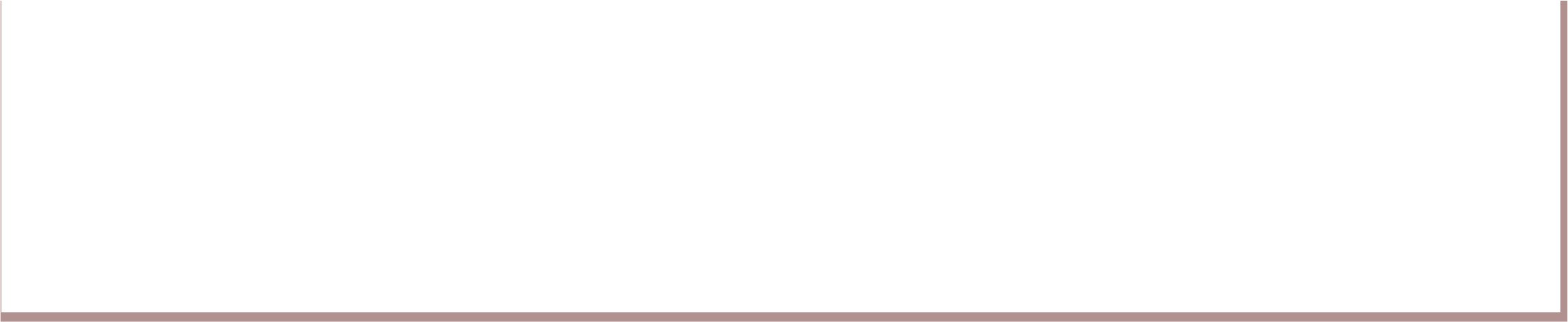 Syllabus 	AFFILIATED COLLEGES  2022 – 2023 onwards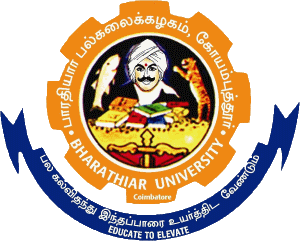 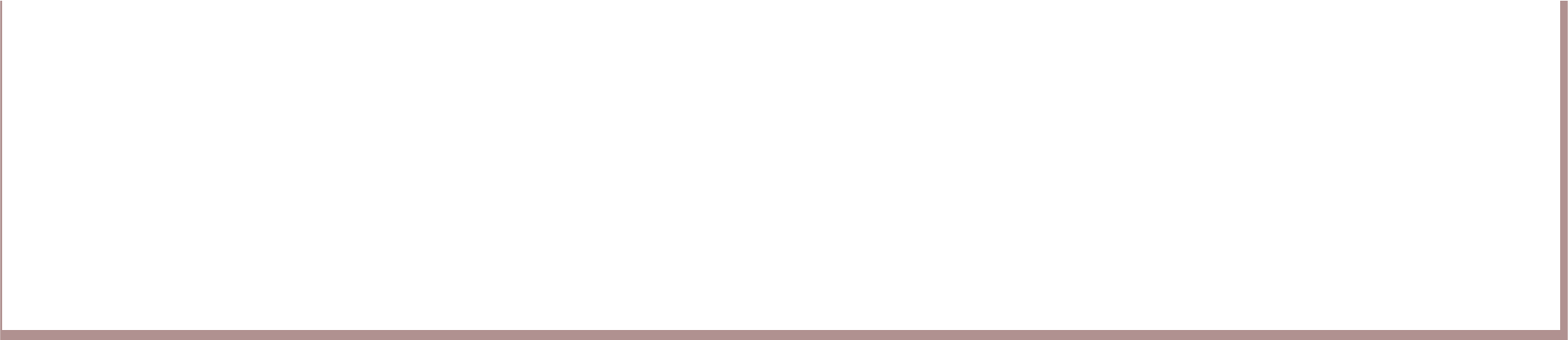 BHARATHIARUNIVERSITY::COIMBATORE 641046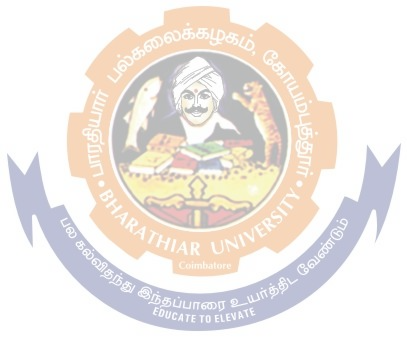 B.Sc. Garment Designing &Production-Curriculum(For the students admitted during the academic year 2022– 23 onwards)Scheme of Examination-Revised for Naan MudhalvanCIA–Continuous InternalAssessmentCEE–ComprehensiveExternalExamination*NoContinuousInternalAssessment(CIA).OnlyUniversityExaminations.**NoUniversityExaminations.OnlyContinuousInternalAssessment(CIA).# English II- University semester examination will be conducted for 50 marks (As per existing pattern of Examination) and it will be converted for 25 marks.$ Naan Mudhalvan – Skill courses- external 25 marks will be assessed by Industry and internal will be offered by respective course teacher.#MarkDivisionfor InternshipandProjectAdditionalCreditCourseEarning Additional credit course is not mandatory for Programme Completion.Prescribed courses under UGC – SWAYAM/ MOOCS/ NPTEL will be available for theaffiliatedcolleges,as anoptional.PartTitle of the CourseHours/ WeekExaminationExaminationExaminationExaminationCreditsPartTitle of the CourseHours/ WeekDurationinHoursMaximum MarksMaximum MarksMaximum MarksCreditsPartTitle of the CourseHours/ WeekDurationinHoursCIACEETotalCreditsSemester ISemester ISemester ISemester ISemester ISemester ISemester IILanguage-I6350501004IIEnglish-I6350501004IIICore Paper I – Basic Textile Studies433045753IIICore Paper II– Fashion Design Concept & Methodology433045753IIICore Practical I - Fashion and Art Design4350501004IIIAllied Practical I - Computer Application Practical4350501004IVEnvironmental Studies *23-50502TotalTotal30-26034060024Semester IISemester IISemester IISemester IISemester IISemester IISemester IIILanguage-II6350501004IIEnglish-II43252550 #2Naan Mudhalvan Skill Course - Language Proficiency for employability- EffectiveEnglish2252550 $2http://kb.naanmudhalvan.in/Special:Filepath/Cambridge_Course_Details.pdfIIICore Paper III – Woven Fabric Manufacturing Studies433045753IIICore Paper IV – Apparel Manufacturing Technology433045753IIICore Practical II- Woven Fabric Analysis & Textile CAD4350501004IIIAllied Practical II- Basic Apparel Production Practical4350501004IVValue Education – Human Rights *23-50502TotalTotal30-26034060024Semester IIISemester IIISemester IIISemester IIISemester IIISemester IIISemester IIIILanguage-III4350501004IIEnglish-III4350501004IIICore Paper V – Knit Fabric Manufacturing Studies433045753IIICore Practical III - Pattern Making and Garment Construction for Knits6450501004IIIAllied Practical III - Knit fabric analysis Practical6350501004IVSkill based Subject I - Textile Coloration Techniques433045753IVTamil** / Advanced Tamil* (OR) Non-major elective - I (Yoga for HumanExcellence)* / Women’s Rights*23-50502IVNaan Mudhalvan skill course -Digital Skills for Employability2-25751002TotalTotal30-28541570026Semester IVSemester IVSemester IVSemester IVSemester IVSemester IVSemester IVILanguage-IV4350501004IIEnglish-IV4350501004IIICore Paper VI – Apparel Testing & Quality control432525502IIICore Practical Paper IV– Textile Coloration Practical533045753IIIAllied Practical IV - Apparel Testing & Quality Control Practical5350501004IVSkill Based Subject II- Apparel Merchandising & Trade Documentation433045753IVTamil**/Advanced Tamil* (OR) Non-major elective -II (General Awareness*)23-50502Naan Mudhalvan Skill Course – Digital skills for employability-Office Fundamentals22525502http://kb.naanmudhalvan.in/Special:Filepath/Microsoft_ Course_Details.xlsxTotalTotal30-26034060024Semester VSemester VSemester VSemester VSemester VSemester VSemester VIIICore Paper VII – Apparel Industrial Engineering –I533045753IIICore Paper VIII– Total Quality Management433045753IIICore Paper IX – Technical Textile and Functional Apparel433045753IIICore Practical V- Computer Aided Fashion Art6350501004IIIElective –I6450501004IVSkill based Subject III - Computer Aided Pattern designing Practical533045753IIIInternship viva voce #-2525502IV  Naan Mudhalvan skill course- Marketing and      Design Tools25751002TotalTotal30-27038065024Semester VISemester VISemester VISemester VISemester VISemester VISemester VIIIICore Paper X - Apparel Industrial Engineering –II633045753IIICore Paper XI- Apparel costing Techniques433045753IIICore Paper XII- Entrepreneurship and Small Business Development433045753IIIElective –II6350501004IIIElective –III5350501004IVSkill based Subject IV - Project Work & Viva Voce#533045753VExtension Activities @-50-502Naan Mudhalvan skill course-Employabilityreadiness-Naandi/Unnati/Quest/Izapy/IBM SkillsBuilt------TotalTotal30-27028055022Grand TotalGrand Total180---3700144PapertitleTotal MarksCIACEECEEPapertitleTotal MarksEvaluationViva-voceInternshipvivavoice50251510SkillbasedSubject:IVProject& VivaVoce75303015List of Elective papers(Colleges can choose any one of the paper as Electives)List of Elective papers(Colleges can choose any one of the paper as Electives)List of Elective papers(Colleges can choose any one of the paper as Electives)List of Elective papers(Colleges can choose any one of the paper as Electives)Elective –IA5EPPattern Making and Garment Construction of Woven PracticalElective –IB5EQDraping Techniques PracticalElective –IC5ERSurface Ornamentation PracticalElective–IIA6EPDesign Process and Product Development IIElective–IIB6EQAdvanced Fashion IllustrationElective–IIC6ERAdvanced CADElective–IIIA6EAFashion MerchandisingElective–IIIB6EBApparel RetailingElective–IIIC6ECBrand Management